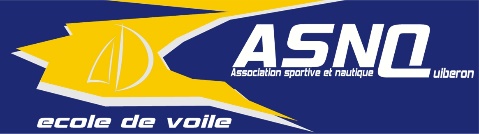 AVIS DE COURSE – Départementale Windsurf 13/11/2022DROITS À PAYERLes droits requis sont les suivants :Raceboard [RCB], Techno 293 od [B 293], Windfoil [HFW], Windsurfer [WSUR],  : 12 €INSCRIPTIONSL’inscription à la régate se fera en ligne sur le site du club : https://asnquiberon.axyomes.com/client/regate_1.php?regate_id=118135&4791799176d364b57330d7aeefa9c64e=469d5a85eba81cd446da66b00f5ed203PROGRAMME	Inscriptions (retardataires ou inscriptions non complètes): 9h00h – 10h	Briefing coureurs : 10h	Premier signal d’avertissement sur l’eau : 11h30     	Remise des prix et pot : au plus tard à 17h ! INSTRUCTIONS DE COURSE Les instructions de course et les annexes éventuelles seront affichées le jour de la régate et seront disponibles en ligne sur le site .LES PARCOURSLe parcours et la zone de course seront définis lors du briefing ou dans les instructions de course.CLASSEMENT 1 course devra être validée pour valider la compétition.ADMISSIBILITÉLe coureur s’engage :à se présenter avec un matériel vérifié et conforme aux règles de jauge,à respecter les règles de l’épreuve. à naviguer au cours de cette épreuve sous sa seule responsabilité et être titulaire d’une assurance en responsabilité civile valide pour cette épreuve.à accepter les prises de vues et les photos (à terre comme sur l'eau) par les cameramen et photographes. Le coureur atteste avoir pris connaissance des garanties liées à la licence souscrite à la FFV et de la possibilité de souscrire des garanties complémentaires (dont les capitaux invalidité et décès sont plus importants).PRIXDes prix seront distribués comme suit : PROMOTION : 	1er, 2nd, 3ème scratch, 1ère, 2nde, 3ème fillesDÉPARTEMENTAL : 	1er, 2nd, 3e garçons, 1er, 2nd, 3e fillesRACEBOARD : 	1er, 2nd, 3ème scratchWINDSURFER :         1er, 2nd, 3ème scratch	Windfoil U19 : 	1er, 2nd, 3e garçons, 1er fille	Windfoil U17 : 	1er, 2nd, 3e garçons, 1er, 2nd, 3e fillesDÉCISION DE COURIRLa décision d’un concurrent de participer à une course ou de rester en course relève de sa seule responsabilité. En conséquence, en acceptant de participer à la course ou de rester en course, le concurrent décharge l’autorité organisatrice de toute responsabilité en cas de dommage (matériel et/ou corporel).INFORMATIONS COMPLÉMENTAIRESPour toutes informations complémentaires, veuillez contacter : ASN Quiberonmailto:contact@asnquiberon.comTél. : 02 97 30 56 54Grade : 5BLieu : [ASN Quiberon- plage du Porigo]Autorité Organisatrice : [ASN Quiberon]RÈGLES           L’épreuve est régie par :           - Les règles telles que définies dans Les Règles de Course à la Voile (incluant l’annexe B                  pour les windsurf/foil)           - Les règlements fédéraux           - Le règlement du Championnat Départemental Voile légère 2022          L’épreuve est ouverte aux classes :Windsurf Promotion & DépartementalRace BoardWindsurferWindfoilDocuments exigibles à l’inscription : Pour chaque membre de l’équipage en possession d’une Licence Club FFVoile :Soit la licence Club FFVoile mention « compétition » valide attestant la présentation préalable d’un certificat médical de non contre-indication à la pratique de la voile en compétitionSoit la licence Club FFVoile mention « adhésion » ou « pratiquant » accompagnée d’un certificat médical de non-contre-indication à la pratique de la voile en compétition datant de moins d’un an.      X   Une autorisation parentale pour tout membre mineur de l’équipage 